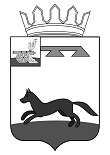 АДМИНИСТРАЦИЯ  МУНИЦИПАЛЬНОГО   ОБРАЗОВАНИЯ«ХИСЛАВИЧСКИЙ   РАЙОН» СМОЛЕНСКОЙ  ОБЛАСТИП О С Т А Н О В Л Е Н И Еот  04 сентября  2019 г. № 319Об определении случаев обязательной ежегодной аудиторской проверки независимым аудитором бухгалтерской отчетности муниципальных унитарных предприятий на территории Хиславичского городского поселения Хиславичского района Смоленской области и утверждении Порядка проведения обязательной ежегодной аудиторской проверки независимым аудитором бухгалтерской отчетности муниципальных  унитарных предприятий 
             В соответствии со статьей 26 Федерального закона от 14.11.2002 N 161-ФЗ "О государственных и муниципальных унитарных предприятиях" (в редакции от 29.12.2017), Федеральным законом от 06.10.2003 №131 –ФЗ «Об общих принципах организации местного самоуправления в Российской Федерации»   Администрация муниципального образования «Хиславичский район» Смоленской области  п о с т а н о в л я е т:  Определить следующие случаи обязательной ежегодной аудиторской проверки независимым аудитором бухгалтерской отчетности муниципальных унитарных предприятий на территории Хиславичского городского поселения Хиславичского района Смоленской области :-  выручка (нетто) от продажи товаров, продукции, работ, услуг (за минусом налога на добавленную стоимость, акцизов и аналогичных обязательных платежей) по состоянию на 01 января текущего финансового года превышает 1000000 (один миллион) рублей;-  балансовая стоимость активов по состоянию на 01 января текущего финансового года превышает 2 000 000 (два миллиона) рублей.2. Установить, что ежегодная аудиторская проверка независимым аудитором бухгалтерской отчетности муниципальных унитарных предприятий на территории Хиславичского городского поселения Хиславичского района Смоленской области проводится при наступлении одного из случаев, перечисленных в пункте 1 настоящего постановления.3. Утвердить Порядок проведения обязательной ежегодной аудиторской проверки независимым аудитором бухгалтерской отчетности муниципальных  предприятий ,  согласно приложению.Настоящее постановление разместить на официальном сайте Администрации муниципального образования «Хиславичский район» Смоленской области в информационно-телекоммуникационной сети "Интернет.Контроль за исполнением настоящего постановления оставляю за собой.                                                                          И.п. Главы муниципального образования«Хиславичский  район»Смоленской области                                                                               Ю.В. ЕпифановУтвержденпостановлением  Администрации            муниципального образования                   "Хиславичский  район"            Смоленской области                                                                                                  от  04 сентября  2019 г. № 319Порядок  проведения  обязательной ежегодной аудиторской проверки независимым аудитором бухгалтерской (финансовой) отчетности муниципальных  унитарных предприятий на территории Хиславичского городского поселения Хиславичского района Смоленской области.   1. Ежегодный аудит бухгалтерской отчетности муниципальных унитарных предприятий на территории Хиславичского городского поселения Хиславичского района Смоленской области  (далее - предприятия) в случаях, определенных постановлением Администрации, проводится не позднее 30 апреля очередного финансового года.
       2. Предприятия ежегодно, не позднее 15 апреля текущего финансового года, направляют в отдел по экономике и комплексному развитию Администрации муниципального образования «Хиславичский район» Смоленской области (далее - отдел) информацию о величине выручки (нетто) от продажи товаров, продукции, работ, услуг (за минусом налога на добавленную стоимость, акцизов и аналогичных обязательных платежей) и балансовой стоимости активов по состоянию на 01 января текущего финансового года с приложением надлежащим образом заверенных копий бухгалтерского баланса и отчета о финансовых результатах предприятия.
       3. При наступлении одного из случаев, определенных постановлением Администрации, отдел в срок до 01 июня текущего финансового года принимает решение о проведении аудиторской проверки предприятия по итогам текущего финансового года.
       4. Предприятия самостоятельно осуществляют размещение заказа на оказание услуг по проведению ежегодного аудита бухгалтерской отчетности путем проведения торгов в форме открытого конкурса, руководствуясь Федеральным законом от 05.04.2013 N 44-ФЗ "О контрактной системе в сфере закупок товаров, работ, услуг для обеспечения государственных и муниципальных нужд" в части установления порядка отбора предприятиями лиц для проведения обязательного аудита бухгалтерской отчетности и вносит сведения о результатах обязательного аудита в Единый федеральный реестр сведений о фактах деятельности юридических лиц в соответствии с частью 6 статьи 5 Федерального закона от 30.12.2008г. №307-ФЗ «Об аудиторской деятельности».
          5. Договор на проведение ежегодного аудита бухгалтерской отчетности заключается предприятиями по итогам торгов в форме открытого конкурса.6. Оплата услуг аудитора производится за счет собственных средств предприятий.7. Отдел издает постановление Администрация муниципального образования «Хиславичский район»  Смоленской области об утверждение аудитора и определяет размер оплаты его услуг по результатам открытого конкурса, проводимого в соответствии с пунктом 4 Порядка. 8. Предприятия, которые проводят ежегодный аудит бухгалтерской отчетности, представляют в отдел подлинники либо заверенные надлежащим образом копии отчета аудитора и аудиторского заключения в течение десяти рабочих дней со дня их подписания.9. Ответственность за нарушение сроков, указанных в пунктах 1, 2, 8 Порядка, несет руководитель предприятия.Отп. 1 экз. – в делоИсп. И.Ю. Фигурова «_____» ____________ 2019Разослать: прокуратура-1, отдел по городу-1, МУП «Жилкомсервис»-1, РАЙФО-1, отдел экономики-1. 